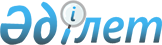 О внесении изменений в приказ Министра труда и социальной защиты населения Республики Казахстан от 28 июля 2009 года № 237-п "Об утверждении Правил исчисления совокупного дохода лица (семьи), претендующего на получение государственной адресной социальной помощи"
					
			Утративший силу
			
			
		
					Приказ Министра труда и социальной защиты населения Республики Казахстан от 15 февраля 2023 года № 44. Зарегистрирован в Министерстве юстиции Республики Казахстан 17 февраля 2023 года № 31910. Утратил силу приказом Министра труда и социальной защиты населения Республики Казахстан от 26 мая 2023 года № 181.
      Сноска. Утратил силу приказом Министра труда и социальной защиты населения РК от 26.05.2023 № 181 (вводится в действие с 01.07.2023).
      ПРИКАЗЫВАЮ:
      1. Внести в приказ Министра труда и социальной защиты населения Республики Казахстан от 28 июля 2009 года № 237-п "Об утверждении Правил исчисления совокупного дохода лица (семьи), претендующего на получение государственной адресной социальной помощи" (зарегистрирован в Реестре государственной регистрации нормативных правовых актов за № 5757) следующие изменения: 
      преамбулу изложить в следующей редакции:
      "В соответствии с пунктом 1 статьи 6 Закона Республики Казахстан "О государственной адресной социальной помощи" ПРИКАЗЫВАЮ:";
      в Правилах исчисления совокупного дохода лица (семьи), претендующего на получение государственной адресной социальной помощи, утвержденных указанным приказом: 
      пункт 1 изложить в следующей редакции:
      "1. Настоящие Правила исчисления совокупного дохода лица (семьи), претендующего на получение государственной адресной социальной помощи (далее – Правила), разработаны в соответствии с пунктом 1 статьи 6 Закона Республики Казахстан "О государственной адресной социальной помощи" и определяют порядок исчисления совокупного дохода лица (семьи), претендующего на получение государственной адресной социальной помощи.";
      пункт 1 пункта 2 исключить;
      подпункт 2) пункта 4 изложить в следующей редакции:
      "2) доходы в виде алиментов на детей и лиц, указанных в Кодексе Республики Казахстан "О браке (супружестве) и семье";";
      абзац седьмой подпункта 19) пункта 8 изложить в следующей редакции:
      "помощи, предоставляемой в рамках ежемесячной дополнительной выплаты на каждого ребенка в возрасте от одного года до шести лет включительно;";
      в подпункте 2) пункта 16:
      абзац второй изложить в следующей редакции:
      "все виды пенсионных выплат, компенсационные выплаты к ним, назначаемые в порядке, установленном Законом Республики Казахстан "О пенсионном обеспечении в Республике Казахстан";";
      абзац семнадцатый изложить в следующей редакции:
      "материальная (социальная) помощь на проезд во внутригородском общественном транспорте, оказываемая за счет средств местных бюджетов;".
      2. Департаменту социальной помощи Министерства труда и социальной защиты населения Республики Казахстан в установленном законодательством Республики Казахстан порядке обеспечить: 
      1) государственную регистрацию настоящего приказа в Министерстве юстиции Республики Казахстан; 
      2) размещение настоящего приказа на интернет-ресурсе Министерства труда и социальной защиты населения Республики Казахстан после его официального опубликования;
      3) в течение десяти рабочих дней после государственной регистрации настоящего приказа в Министерстве юстиции Республики Казахстан представление в Департамент юридической службы Министерства труда и социальной защиты населения Республики Казахстан сведений об исполнении мероприятий, предусмотренных подпунктами 1) и 2) настоящего пункта;
      4) доведение настоящего приказа до областных, городов Астана, Алматы и Шымкент управлений координации занятости и социальных программ.
      3. Контроль за исполнением настоящего приказа возложить на вице-министра труда и социальной защиты населения Республики Казахстан Сагиндыкову Н.Е.
      4. Настоящий приказ вводится в действие по истечении десяти календарных дней после дня его первого официального опубликования.
      "СОГЛАСОВАН"Министерство сельского хозяйстваРеспублики Казахстан
      "СОГЛАСОВАН"Министерство национальной экономикиРеспублики Казахстан
					© 2012. РГП на ПХВ «Институт законодательства и правовой информации Республики Казахстан» Министерства юстиции Республики Казахстан
				
      Министр трудаи социальной защиты населенияРеспублики Казахстан

Т. Дуйсенова
